Q&A #6 – SANDY HOOK ELEMENTARY SCHOOL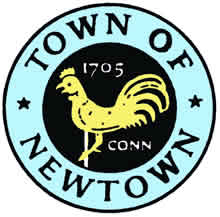 On May 10, 2013, the Newtown Board of Education, as members of the Sandy Hook School Task Force, endorsed the decision to remove Sandy Hook Elementary School and build a new school on a modified version of the current site.  We will be issuing a series of Q&A documents to ensure the community is informed throughout the rebuilding process.  The following Q&A document provides an update on the Sandy Hook Elementary School building project and the current remediation and demolition which is now underway at the site.11/07/2013QUESTIONANSWERWhy does the Sandy Hook School need to be remediated?The Sandy Hook school was built in 1956. During that time Asbestos, PCB’s and lead were part of the construction process. While children were not exposed to these materials, prior to demolition. By law, these materials must be removed and properly disposed of for public and environmental safety.What company has been selected to perform the work at Sandy Hook School?Bestech has been selected to handle the abatement and the demolition. Bestech is an Ellington; Connecticut based company and is pre-qualified in CT with the Department of Administrative Services for asbestos, lead abatement and demolition.When does the demolition begin?Selective demolition began in conjunction with hazardous materials abatement on October 8th.  As sections of the building are abated, building components can be demolished and removed from the site. These parallel activities are being done on a section by section basis.What is being done with the remnants from the buildingHazardous materials will be removed to authorized landfills, as required by health and safety regulations. Concrete and other building materials that can be processed on site will be used to provide site fill material. Some building components are being reduced to construction waste and properly disposed of.  Steel will be melted down and recycled.How long will the process takeComplete hazardous materials abatement and building demolition are projected to take 9 weeks.  Removal, or onsite processing, of all demolition materials is projected for the first week of December.What precautions have been taken to ensure remnants are not removed from the site?All personnel authorized to be on the site have signed non-disclosure agreements. Among other things these agreements prohibit photo or video, and taking anything from the site. What media coverage will be allowed?There will not be any authorized coverage of the demolition and abatement work. We are asking for privacy and respect.